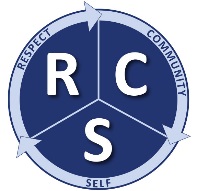 JOB DESCRIPTIONCCF Administrator and School Staff Instructor.Department CCFSalary: NJC Grade 4 Range: £19’819 - £23’111Reporting to HeadteacherPurpose of JobThe CCF Administrator/SSI is ideally a person from a military background who, through previous experience and training, will play a key role in maintaining the high standards of the Combined Cadet Force and lead The Duke of Edinburgh’s Award scheme through the school.These standards should be achieved and maintained by:Motivating staff and cadets to develop their own military and adventuroustraining skills to the highest possible standards through: internal training;attending courses provided by the various services and keeping trainingrecords on individuals; using the national cadet databases (Westminsterand Bader) to co-ordinate and plan consistent progress across all aspects of the training process.Maintaining environments and equipment to a standard that facilitates the efficient training of individuals in the CCF.Carrying out general administration and maintenance duties, ensuring the efficient day to day running of the CCF.The CCF Administrator/SSI will have the following areas of responsibility:Administration:Action all correspondence: emails, facsimiles and telephone calls (main POC in absence of OC)Maintain records on the following:SecurityTraining coursesOfficers’ and cadets’ recordsTransport requisitionsRation orderingAmmunition accountsWeapons registers and repair logClothing and equipment accountsTraining programmes Shooting: range bookings, RAMs and training records.Exercises: bookings, EAMs and training records.Easter and Summer Camp details with OCClaims for officers: training days, courses and conferences via Westminster/BaderClothing:Issues and exchangesOrdering new clothingCleaning and maintaining clothingWeapons and ammunition: accounting, security, issues and serviceabilityApplications for officers’ and cadets’ military and adventurous training coursesOverseas cadet exchanges if appropriate (e.g. Canada)Pamphlet / publications library‘Health and Safety’ policy and issuesLiaison with: sponsor unit, CTT and HQ 42 Brigade / G3 (Cadets) Trg / SO2 / RFCA.Security:Check and maintain Contingent Security Standing Orders with OCWeapons issues and returns recordsAmmunition issue and usage recordsAct as Unit Security Officer with OCKeys issue recordsBrief officers on current threats / terrorismBrief officers on MoD. policy changesOfficers’ vetting with OCCCF buildings with OCLiaison with Police with OCLiaison with alarm system engineers and monitoring company with OCEnsure that buildings and armoury are secure at all times with OCWeapons check logTesting alarm system (weekly) and ‘on call’ for alarm activationWeekly ammunition checkMonitor Assets RegisterConduct an annual Establishment Security Self Assessment (ESSA) with OCTraining:Preparation of officers for ‘Frimley’ basic and advanced training coursesPreparation of officers to pass other courses such as Range Management QualificationsPreparation of cadets for training coursesSelection and preparation of cadets attempting to become NCOsLiaison with and briefing NCOs on matters of instruction and discipline within CCF.Assist with production and implementation of training programmes for Army.Selection and practising of Shooting Team members at the following levels:Small Bore: No 8 RifleFull Bore: Cadet GP weapon and Target RifleSelect and practise Shooting Team members to compete at national andInternational (Great Britain) level.Organisation and participation in training activities for:Parade NightsField DaysEaster CampSummer CampVisitsOrganising and preparing ‘Guards of Honour’ (Remembrance Sunday, Biennial Reviews)Inspection Cycle:POC in absence of OCCCF officer qualifications checkCadet training and regulation standardsSecurity reviews and trainingAmmunition holdingsWeapon holdingsClothing on issueEquipment Care (ECI) – UMEI/MEI as appropriateElectrical Installation Inspection (EII)General administration recordsBiennial Review programme with OCAdventure Training:Assisting with safety on expeditionsAssist Contingent Adventure Training Officer with adventure training (including D of E) withExpeditionsTraining daysRation orderingTransport requisitionsEquipment acquisitionsCleaning and General Maintenance:CCF StoresCCF OfficeRange and ArmouryArea immediately surrounding CCF buildings (Parade Square)All Weapons (Cadet GP Rifles, No 8 .22” Rifles and Target RiflesAncillary shooting equipment (eg. Magazines, BFAs)Military clothing and webbingPamphlet and video library (including amendments maintenance)Military Portable Appliance TestingAlarm SystemsLiaison with RFCA over repairsAnnual Radiation ReturnsMiscellaneous:Public Relations (eg display, update contributions to CCF website, school newsletter, etc) with OCBTEC oversight with OCTo adhere to and implement, as appropriate, policies and procedures of the schoolThis job description is not exhaustive and will be reviewed as and when necessary in accordance with the needs of the school.Date of Issue: September 2018